AZ EÖTVÖS JÓZSEF REFORMÁTUS OKTATÁSI KÖZPONT meghirdeti a"B” (személygépkocsi) és 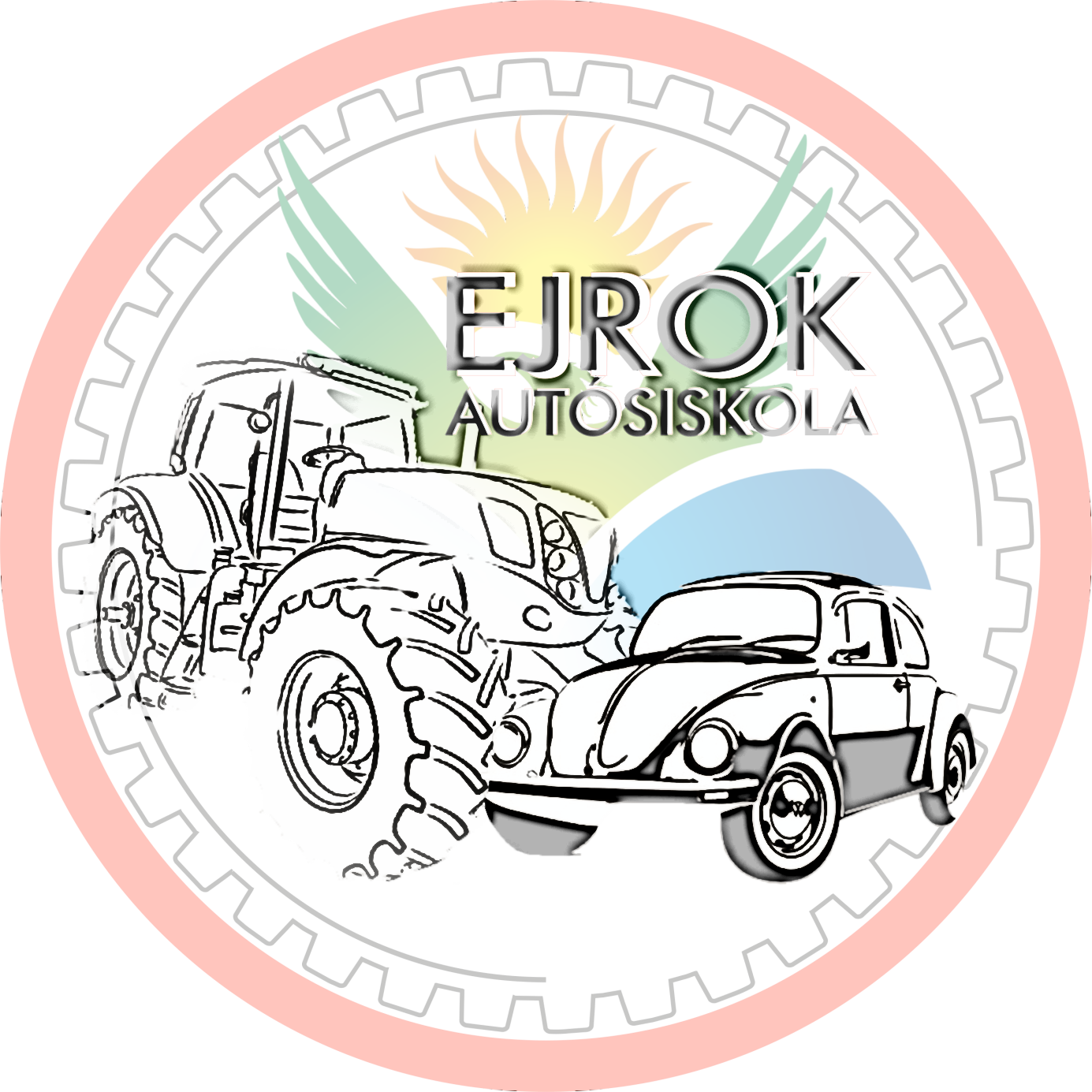 "T" (mezőgazdasági vontatóvezető)
KATEGÓRIÁS KÖZÚTI JÁRMŰVEZETŐ KÉPZÉSÉT E-LEARNING KÉPZÉSI FORMA Külsős tanulók részére isÉrdeklődni és jelentkezni: az Eötvös József Református Oktatási Központ (3360 Heves, Dobó u. 29.) ügyfélszolgálatán Major Lászlónále-mail: ejrok@ejrok.huwww.ejrok.tirek.hutel.: 36/346-1180670/677-86-410670/677-6579KÉPZÉS HELYE: 3360 Heves, Dobó u. 29.Vizsga sikerességi mutató (VSM)Átlagos képzési óraszám (ÁKO)KK:
„B” kategória: 40.000 Ft + gyakorlati képzés díja (8.500 Ft/óra)„T” kategória: 45.000 Ft + gyakorlati képzés díja (8.500 Ft/óra)Ssz.Képző szervKépző szervBBBBSsz.NévAzon.ElméletElméletForgalomForgalomSsz.NévAzon.2022. 1.2022. 2.2022. 1.2022. 2.259Eötvös József Református Oktatási Központ348336,84%52,17%83,33%-Ssz.Képző szervKépző szervBBSsz.NévAzon.GyakorlatGyakorlatSsz.NévAzon.2022. 1.2022.  2.215Eötvös József Református Oktatási Központ3483 - -